ЧЕРНЯНСКАЯ ТЕРРИТОРИАЛЬНАЯ ИЗБИРАТЕЛЬНАЯ КОМИССИЯ
ПОСТАНОВЛЕНИЕп. ЧернянкаОб установлении итогов голосования на выборах Президента Российской Федерации, назначенных на 17 марта 2024 года, на территории муниципального района «Чернянский район» Белгородской областиПроверив правильность составления первых экземпляров протоколов 42 участковых избирательных комиссий об итогах голосования на выборах Президента Российской Федерации, суммировав данные, содержащиеся в указанных протоколах, Чернянская территориальная избирательная комиссия установила, что в списки избирателей участковых избирательных комиссий на момент окончания голосования включено 20660 избирателей. Приняли участие в выборах 19857 избирателей, что составляет 96, 11 процента, в голосовании – 19857 избирателя, что составляет 96,11 процента от числа избирателей, внесенных в списки избирателей на момент окончания голосования. Обоснованных жалоб (заявлений) на нарушения Федерального закона от 10 января 2003 года № 19-ФЗ «О выборах Президента Российской Федерации», которые могли существенным образом повлиять на итоги голосования в Чернянскую территориальную избирательную комиссию не поступило. Итоги голосования на всех 42 избирательных участках участковыми избирательными комиссиями признаны состоявшимися, законными и действительными.Руководствуясь пунктом 7 статьи 77 Федерального закона от 10 января 2003 года № 19-ФЗ «О выборах Президента Российской Федерации» Чернянская территориальная избирательная комиссия постановляет:1. Установить, что выборы Президента Российской Федерации на территории муниципального района «Чернянский район» Белгородской области проведены в соответствии с Федеральным законом от 10 января 2003 года № 19-ФЗ «О выборах Президента Российской Федерации» и Федеральным законом от 12 июня 2002 года № 67-ФЗ «Об основных гарантиях избирательных прав и права на участие в референдуме граждан Российской Федерации».2. Признать итоги голосования на выборах Президента Российской Федерации, назначенных на 17 марта 2024 года, действительными на всех 42 избирательных участках, образованных на территории  муниципального района «Чернянский район» Белгородской области.3. Утвердить и подписать протокол территориальной избирательной комиссии об итогах голосования на территории муниципального района «Чернянский район» Белгородской области на выборах Президента Российской Федерации, назначенных на 17 марта 2024 года, и сводную таблицу территориальной избирательной комиссии об итогах голосования на территории муниципального района «Чернянский район» Белгородской области (прилагаются).4. Первый экземпляр протокола территориальной избирательной комиссии об итогах голосования на территории муниципального района «Чернянский район» Белгородской области на выборах Президента Российской Федерации, назначенных на 17 марта 2024 года, первый экземпляр сводной таблицы с прилагаемыми актами и другими документами незамедлительно направить в Избирательную комиссию Белгородской области.5. Направить настоящее постановление, копии протокола и сводной таблицы об итогах голосования на территории муниципального района «Чернянский район» Белгородской области на выборах Президента Российской Федерации, назначенных на 17 марта      2024 года, для опубликования в газету «Приосколье», разместить в сети Интернет  на официальной странице Чернянской ТИК на сайте Избирательной комиссии Белгородской области и на официальном сайте органов местного самоуправления Чернянского района в разделе «Территориальная избирательная комиссия».6. Контроль исполнения настоящего постановления возложить на председателя Чернянской территориальной избирательной комиссии И.А.Беланову.Выборы Президента Российской Федерации17 марта 2024 года18 марта 2024 года№ 40/338-1ПредседательЧернянской территориальной избирательной комиссииИ.А.БелановаСекретарьЧернянской территориальной избирательной комиссииС.С.Стрекозова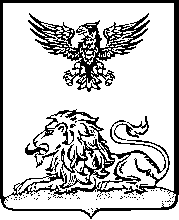 